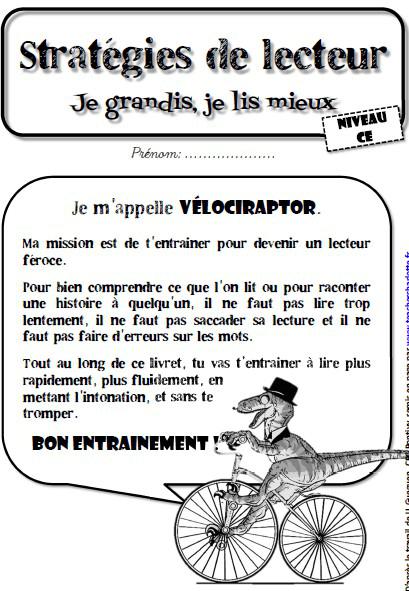 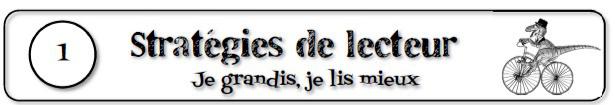 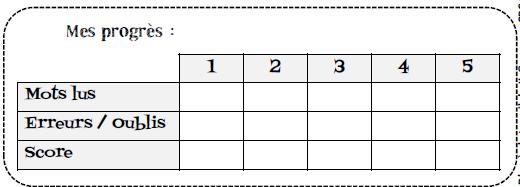 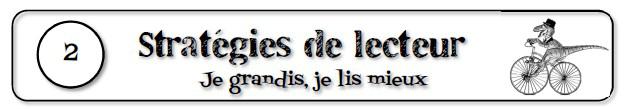 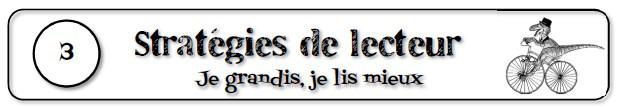 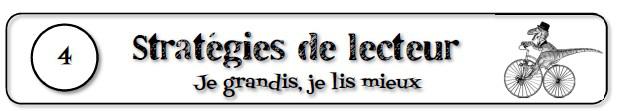 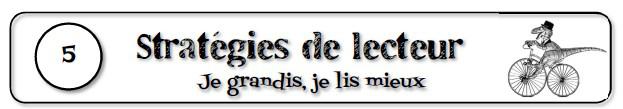 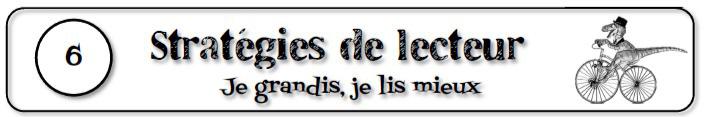 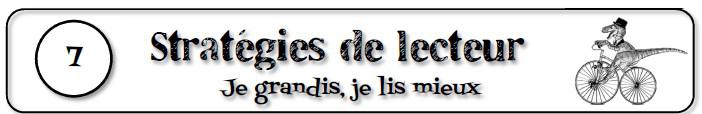 Amélie et Lisa ont passé une très bonne soirée.	162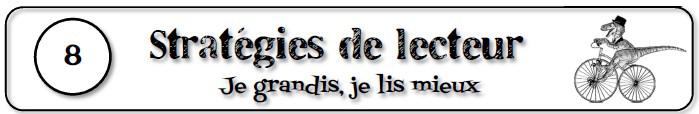 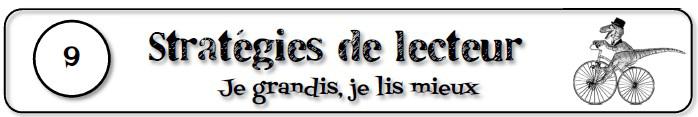 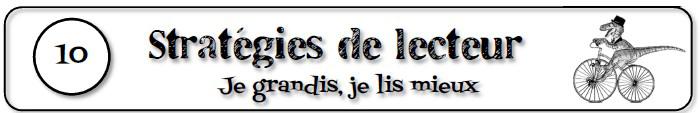 La fête d’anniversaire3Louane et Alan sont invités chez Caroline pour son13anniversaire. Ils lui ont apporté des cadeaux. En arrivant, ils23les posent près de la table, et vont jouer avec Caroline dans35le jardin. Ils jouent au loup et font de la balançoire.46Ensuite, la maman de Caroline leur sert le gâteau55d’anniversaire. Caroline souffle ses six bougies et sa maman65partage le gâteau. C’est son préféré, un gâteau au chocolat76avec du sucre de toutes les couleurs dessus. Les enfants86mangent, puis Caroline ouvre ses cadeaux. Elle a reçu une96poupée et un ballon.100Avec ses amis, elle va tout de suite jouer avec son nouveau112ballon dans le jardin.116Louane et Alan s’amusent toujours beaucoup quand ils vont126chez Caroline.128A la plage3Cette après-midi, Théo et Alan vont à la plage avec leurs15parents. Il fait chaud dans la voiture, mais ça ne dérange26pas les deux garçons, qui imaginent tout ce qu’ils vont37pouvoir faire une fois arrivés.42Enfin papa gare la voiture. Il y a beaucoup de monde sur la55plage, mais la famille trouve un coin tranquille où s’installer.66Papa plante le parasol et installe les serviettes de plage,76pendant que maman met de la crème solaire aux enfants.86Ensuite, toute la famille va se baigner. Maman fait la96planche pendant que papa et les garçons jouent à105s’éclabousser.107Après la baignade, Théo et Alan font des châteaux de sable118que maman prend en photo. Ils auront vraiment passé une128très bonne après-midi à la plage.135La neige2C’est le matin. La maman de Martin vient le réveiller et lui15dit de regarder par la fenêtre. Le petit garçon est surpris : le27jardin est entièrement recouvert d’une splendide34couverture blanche.36« Il a neigé toute la nuit, dit maman. Le car ne passera pas49ce matin, tu ne vas pas pouvoir aller à l’école. Tu vas rester63à la maison avec moi. »68Martin est content. Il se dépêche de prendre son petit77déjeuner pour pouvoir aller jouer dehors. Avec sa mère, il88fabrique un superbe bonhomme de neige. Il utilise deux98cailloux pour faire ses yeux, une carotte pour le nez, mais108ne sait pas quoi prendre pour faire la bouche. Sa maman a120l’idée de se servir d’une branche tordue.129Martin trouve leur bonhomme de neige magnifique !136Une surprise2On frappe à la porte.7« C’est papa », dit maman.12Papa entre, un carton dans les bras.19« C’est une surprise pour vous, dit-il. Devinez ce qu’il y a33Dedans.34- Est-ce que c’est un jouet ? demande Sarah.43- Je suis sûr que c’est un gâteau, dit Jérémie.53- Est-ce que ça roule ?58- Est-ce que ça se mange ?64- Mais pourquoi il y a des trous sur le couvercle de la boîte ?77- Je crois qu’il y a quelque chose qui bouge là dedans, dit90Maman. »91Enfin, papa ouvre la boîte. Dedans, il y a un adorable chaton103gris et blanc. Sarah le prend dans ses bras et le caresse,115alors le petit chat se met à ronronner.123« Qu’il est mignon ! dit Jérémie. On peut l’appeler Grisou ?134- D’accord, dit maman. »138Les enfants vont installer Grisou dans leur chambre. Voilà147un petit chat qui sera bien heureux dans sa nouvelle157Maison.158La fête foraine3La fête foraine s’est installée en ville pour la semaine. Lisa et16Nicolas y vont avec leurs parents. Lisa a peur de monter27dans les manèges qui vont vite, alors Nicolas se moque37d’elle.39« Ce n’est pas gentil, dit papa. C’est normal qu’elle ait peur,53elle n’a que cinq ans, elle est trop petite pour monter dans66ces manèges. »68Pour se faire pardonner, Nicolas décide d’essayer de gagner78une belle peluche pour sa soeur au tir à la carabine. Il tire91ses trois coups mais ne touche aucun ballon. Il est déçu,102alors papa essaie à son tour, mais il ne touche qu’un114ballon... et gagne un tout petit ours même pas beau.124« Laissez-moi faire, dit maman. »129Elle prend son temps pour viser et fait exploser tous les140ballons ! Elle gagne la plus belle des peluches pour Lisa, et151offre aux deux enfants de la barbe à papa.160Pas de panique!3Léo, le petit frère de Marie, regarde son cochon d’Inde qui15joue dans sa cage. Il pense que le cochon d’Inde s’ennuie28tout seul là-dedans. Il décide d’attraper le petit animal pour40jouer avec lui dans sa chambre.46Le cochon d’Inde a peur, il court dans sa cage mais Léo59réussit quand même à le prendre dans sa main. Il le sort, et72là, c’est le drame : le cochon d’inde réussit à s’échapper !85Il file se cacher sous le lit. Léo s’allonge par terre, tend le99bras, mais le cochon d’Inde est trop loin, il n’arrive pas à le114toucher.115Léo se met à pleurer. Marie l’entend et vient voir ce qui se129passe.130« Pas de panique, lui dit Marie. »136Elle s’allonge par terre, tend le bras, et attrape le petit148animal affolé. Elle le remet dans sa cage. Léo est rassuré.159Le cirque2Ce soir, Lisa et Amélie vont voir un spectacle de cirque avec14leurs parents. Amélie espère qu’il y aura des animaux, des25lions par exemple, ou même un éléphant. Lisa, elle, attend35avec impatience de voir les numéros des clowns.43« Il y a sûrement des clowns, dit papa, mais je ne suis pas56certain que ce cirque aie un éléphant. »63Il paye les entrées, et la famille va s’installer au premier75rang. Le spectacle commence par le numéro des acrobates84qui font de grandes pyramides. Ensuite viennent les clowns.93Lisa est enchantée. Pendant l’entracte, les filles se régalent103avec de la bonne barbe à papa.110Le spectacle reprend avec les trapézistes, et enfin les119animaux tant attendus par Amélie. Il n’y a pas d’éléphant,131mais un lion et des chevaux blancs qui galopent autour de142la piste et se cabrent quand le dresseur le leur demande.153Les champignons2Antoine et Manon sont en vacances chez leurs grands parents11pour une semaine. Ce matin, il fait beau et Papy a23décidé d’aller cueillir des champignons.29Il a plu dans la nuit, alors il dit aux enfants de mettre leurs43bottes pour pouvoir marcher dans l’herbe sans se mouiller53les pieds. Il leur donne de petits paniers pour mettre les64champignons qu’ils trouveront.68Antoine et Manon le suivent jusqu’à un grand champ où79broutent des vaches. Manon a un peu peur des vaches,89mais Papy la rassure.93« Elles ne sont pas méchantes ! » dit-il.100Antoine trouve un beau champignon rouge, mais Papy lui109explique qu’il n’est pas bon à manger. Le petit garçon est un123peu déçu, mais il continue à chercher. Peu de temps après,134il trouve un gros champignon marron sous un arbre.143« Bravo, dit Papy, c’est un cèpe ! C’est un champignon qui a156très bon goût. Nous le mangerons ce midi. »164Le zoo2Aujourd’hui, Zoé va au zoo avec son amie Aurélie. La12maman d’Aurélie vient la chercher chez elle tôt le matin.23En arrivant, les enfants insistent pour aller voir les girafes,33mais elles sont loin, tout au bout du zoo. Alors, elles voient45d’abord les singes qui grimpent sur des arbres. Un monsieur56du zoo leur donne des fruits à manger, c’est drôle de les voir70se précipiter pour les prendre dans sa main. Zoé, à sa place,82aurait peur d’être mordue !87Enfin, elles arrivent au parc des girafes. Zoé et Aurélie sont98ravies, elles ont le droit de leur donner du pop corn !109C’est midi, donc la maman d’Aurélie décide d’aller pique-niquer.121Elle a préparé de bons sandwichs au jambon, des131tomates et des chips. Zoé se régale.138L’après-midi, elles vont voir les éléphants. Zoé les aime bien150mais Aurélie ne les trouve pas très beaux.158Zoé s’est bien amusée, la semaine prochaine, elle invite168Aurélie à venir jouer chez elle.174La piscine2Cette après-midi, maman emmène Théo et Lucas à la12piscine. Les garçons préparent un sac avec leur maillot de22bain, leur serviette et un bonnet. Lucas veut aussi prendre32ses lunettes de piscine parce qu’il n’aime pas avoir de l’eau46dans les yeux, mais il ne sait plus où il les a rangées.59« Tant pis, dit maman. Théo te prêtera les siennes si tu veux71nager sous l’eau. »75Les enfants montent dans la voiture et maman conduit84jusqu’à la piscine. Une fois arrivés, ils se changent et se96dépêchent d’aller dans l’eau.102Aujourd’hui, c’est bien, il n’y a pas beaucoup de monde.114Théo et Lucas peuvent s’amuser à sauter dans l’eau en126s’éclaboussant. Ils empruntent des planches et maman les135regarde faire la course à travers le petit bassin. Lucas est146fier de nager presque aussi vite que son grand frère.156Ensuite, ils jouent à se faire des grimaces sous l’eau.167A la fin de l’après-midi, fatigués, ils rentrent à la maison où181maman leur prépare un bon goûter. Samedi prochain, c’est191promis, elle les amènera de nouveau à la piscine.200